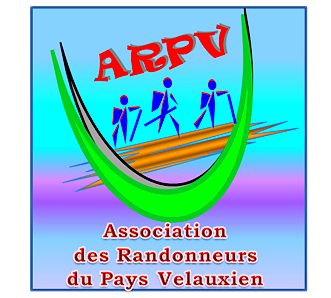 Mardi 05.Mars 2024Coline de Velaux par le Baoubacoua et le bord de l’Arc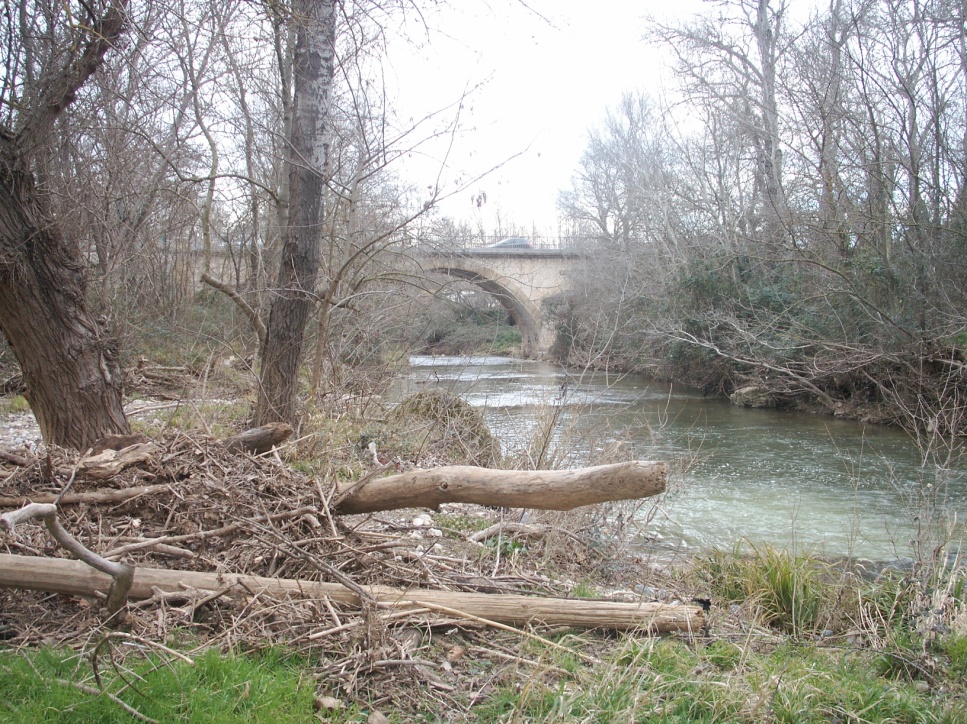 Itinéraire: Départ a pied du Parking Aldi VelauxReconnue par : Claude Ch, Jean Michel B, Serge DAllo Claude : 06 67 20 53 94Infos  co-voiturageRendez-vous13h15 - ALDIDépart13 h30Longueur7 kmDurée (hors arrêts)2.15 hPénibilitéP1TechnicitéT1Dénivelée cumulé162 mTrajet voiture Km0 kmObservations :Chaussures et bâtons de randonnéesChaussures et bâtons de randonnéesChaussures et bâtons de randonnéesTrajet kmKm A.R.Tarif au KmEurosCoût voiturePéage A.R.Total coûtTransport00.25000Coût à diviser par le nombre total de personnes dans le véhiculeCoût à diviser par le nombre total de personnes dans le véhiculeCoût à diviser par le nombre total de personnes dans le véhiculeCoût à diviser par le nombre total de personnes dans le véhiculeCoût à diviser par le nombre total de personnes dans le véhiculeCoût à diviser par le nombre total de personnes dans le véhicule